          HORARIOS CLASES ON LINE 02-06 DE NOVIEMBRE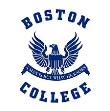 PLAY     PKA      PKB       KA      KB       1°A        1°B  2°A   2°B 3°A3°B4°A    4°B        5°A      5°B      5°C      GRADE: 6°AGRADE: 6°BGRADE: 6° CGRADE: 7°AGRADE:7°BGRADE: 8°AGRADE:8°BHorarioLUNESMARTES MIÉRCOLESJUEVESVIERNES9:00-9:30JEFATURALENGUAJEINGLÉSMATEMÁTEDUCACIÓN FÍSICA10:00-10:30INGLÉSEDUCACIÓN FÍSICACIENCIASLENGUAJEMATEMÁTICA11:00-11:30MATEMÁTICALENGUAJEMATEMÁTICALENGUAJE ARTÍSTICOINGLÉSHorarioLUNESMARTES MIÉRCOLESJUEVESVIERNES9:00-9:30INGLÉSINGLÉSLENGUAJE GRUPO 2MATEMÁTICA GRUPO 2LENGUAJEGRUPO 110:00-10:30JEFATURAMATEMÁTICAGRUPO 2INGLÉSMATEMÁTICA GRUPO 1LENGUAJEGRUPO 211:00-11:30MATEMÁTICASGRUPO 1CIENCIAEDUCACIÓN FÍSICAEDUCACIÓN FÍSICA ARTEHorarioLUNESMARTES MIÉRCOLESJUEVESVIERNES9:00-9:30JEFATURAMATEMÁTICA GRUPO2EDUCACIÓN FÍSICAEDUCACIÓN FÍSICALENGUAJE GRUPO 110:00-10:30MATEMÁTICA GRUPO1INGLÉSLENGUAJE GRUPO2INGLÉSLENGUAJEGRUPO 211:00-11:30INGLÉSLENGUAJE GRUPO 1MATEMÁTICAGRUPO 1MATEMÁTICAGRUPO 2LENGUAJE ARTÍSTICOHorarioLUNESMARTES MIÉRCOLESJUEVESVIERNES9:00-9:30EDUCACIÓN FÍSICALENGUAJE GRUPO 1EDUCACIÓN FÍSICAMATEMÁTICA GRUPO 1LENGUAJE GRUPO 110:00-10:30JEFATURALENGUAJE GRUPO 2CIENCIAS MATEMÁTICA GRUPO 2INGLES 11:00-11:30MATEMÁTICA GRUPO 1INGLES MATEMÁTICA GRUPO 2INGLES LENGUAJE GRUPO 2HorarioLUNESMARTES MIÉRCOLESJUEVESVIERNES9:00-9:30EDUCACIÓN FÍSICALENGUAJEEDUCACIÓN FÍSICAINGLÉSINGLÉS10:00-10:30JEFATURACIENCIAS LENGUAJELENGUAJE LENGUAJEARTISTICO 11:00-11:30MATEMÁTICAMATEMÁTICAINGLÉSMATEMÁTICACIENCIASHorarioLUNESMARTESMIÉRCOLESJUEVESVIERNES9:00-9:40JEFATURALENGUAJECIENCIASMÚSICAINGLÉS 10:00-10:40MATEMÁTICAINGLÉSLENGUAJE9:50-10:30MATEMÁTICALENGUAJE 11:00-11:40LENGUAJEHISTORIAEDUCACIÓNFÍSICA10:45-11:25CIENCIASMATEMÁTICA12:00-12:40  TUTORÍA DE REFORZAMIENTOSLENGUAJEHISTORIAHorarioLUNESMARTES MIÉRCOLESJUEVESVIERNES9:00-9:40JEFATURALENGUAJELENGUAJELENGUAJEHISTORIA10:00-10:40INGLÉSMATEMATICAMATEMÁTICAMÚSICAINGLÉS11:00-11:40LENGUAJECIENCIASEDUCACIÓNFÍSICAHISTORIAMATEMÁTICA12:00-12:40TUTORÍA DE REFORZAMIENTOLENGUAJECIENCIASHorarioLUNESMARTES MIÉRCOLESJUEVESVIERNES9:00-9:40JEFATURALENGUAJEINGLÉSINGLÉSMATEMÁTICA10:00-10:40MATEMÁTICACIENCIASMÚSICALENGUAJEHISTORIA11:00-11:40HISTORIAMATEMÁTICALENGUAJEEDUCACIÓN FÍSICAARTE12:00-12:40MATEMÁTICATUTORÍA DE REFORZAMIENTOCIENCIASHorarioLUNESMARTES MIÉRCOLESJUEVESVIERNES9:00-9:40JEFATURAINGLÉSLENGUAJECIENCIASHISTORIA10:00-10:40MATEMÁTICAMÚSICAHISTORIAINGLÉSMATEMÁTICA11:00-11:40LENGUAJELENGUAJEMATEMÁTEDUCACIÓN FÍSICAARTE12:00-12:40TUTORÍA DE REFORZAMIENTOLENGUAJE MATEMÁTICAHorarioLUNESMARTES MIÉRCOLESJUEVESVIERNES9:00-9:40MATEMÁTICAHISTORIAMÚSICAINGLÉSMATEMÁTICA10:00-10:40INGLÉSJEFATURALENGUAJEEDUCACIÓN FÍSICALENGUAJE11:00-11:40LENGUAJECIENCIASMATEMÁTHISTORIACIENCIAS12:00-12:40TUTORÍA DE REFORZAMIENTOMATEMÁTICAMATEMÁTICAHorarioLUNESMARTES MIÉRCOLESJUEVESVIERNES9:00-9:40MÚSICAEDUCACIÓN FÍSICAINGLÉSCIENCIASHISTORIA10:00-10:40MATEMÁTICALENGUAJEMATEMÁTICALENGUAJEINGLÉS11:00-11:40LENGUAJEMATEMÁTICACIENCIASMATEMATICAJEFATURA12:00-12:40HISTORIATUTORÍA DE REFORZAMIENTOMATEMÁTICAHorarioLUNESMARTES MIÉRCOLESJUEVESVIERNES9:00-9:40EDUCACIÓNFÍSICAINGLÉSMATEMÁTICALENGUAJE10:00-10:40HISTORIAMATEMÁTICAHISTORIACIENCIASMÚSICA11:00:-11:40LENGUAJEJEFATURAMATEMÁTICALENGUAJEINGLÉS12:00-12:40INGLÉS12:30-13:10LENGUAJELENGUAJEARTE 12:30-13:1012:50-13:30TUTORÍA DE REFORZAMIENTOCIENCIASHorarioLUNESMARTES MIÉRCOLESJUEVESVIERNES9:00-9:40JEFATURAHISTORIAINGLÉSLENGUAJEMÚSICA10:00-10:40CIENCIASLENGUAJEE.FISICAMATEMÁTICALENGUAJE11:00-11:40HISTORIACIENCIASMATEMÁTICAINGLÉSMATEMÁTICA12:00-12:40ARTETUTORÍA DE REFORZAMIENTOINGLÉS12:30-13:10TECNOLOGÍAHorarioLUNESMARTES MIÉRCOLESJUEVESVIERNES9:00-9:40CIENCIASMATEMÁTICAHISTORIALENGUAJECIENCIAS10:00-10:40MATEMÁTICAJEFATURALENGUAJEE.FISICAMATEMÁTICA11:30-12:10TECNOLOGÍA12: 00- 12:40LENGUAJEMÚSICAINGLÉSINGLÉS12:50-13:30 12:50-13:30     ARTEINGLÉS TUTORÍA DE REFORZAMIENTOHISTORIA 12:30-13:10 TUTORÌA REFORZAMIENTOMATEMÀTICA12:30-13:10HorarioLUNESMARTES MIÉRCOLESJUEVESVIERNES9:00-9:40HISTORIAMÚSICALENGUAJEINGLÉSMATEMÁTICA10:00-10:40INGLÉS11:00-11:40CIENCIASCIENCIASHISTORIAINGLÉS11:30-12:10MATEMÁTICAARTE12:00-12:40JEFATURAMATEMÁTICALENGUAJE12:50-13:30E.FÍSICA12:30.13:10LENGUAJETUTORÍA DE REFORZAMIENTOHISTORIAE.FÍSICATECNOLOGÍAHorarioLUNESMARTES MIÉRCOLESJUEVESVIERNES9:00-9:40LENGUAJEHISTORIAMATEMÁTICACIENCIASLENGUAJE10:00-10:40E.FISICALENGUAJEINGLÉSARTECIENCIAS11:45-12:25INGLÉSMÚSICAJEFATURA10:55-11:35HISTORIAMATEMATICA12:50-13:30MATEMÁTICALENGUAJEINGLÉS TUTORÍA REFORZAMIENTOINGLÉSScheduleMONDAYTUESDAYWEDNESDAYTHRUSDAYFRIDAY09:00 a 09:45MatemáticaTecnologíaHistoriaHistoriaInglés10:00 a 10:45CienciasCienciasMatemáticaInglésLenguaje11:30-12:15InglésLenguajeConsejo de Curso      LenguajeCiencias12:30 a 13:10ArtesMúsicaEducación FísicaTutoría InglésMatemática12:40 a 13:20ScheduleMONDAYTUESDAYWEDNESDAYTHRUSDAYFRIDAY09:00 a 09:45LenguajeCienciasCienciasMatemáticaMúsica10:00 a 10:45InglésLenguajeMatemáticaHistoriaArtes11:30 a 12:15Consejo de CursoInglésTecnologíaTutoría InglésEduc. Física12:30 a 13:10MatemáticaHistoriaLenguajeCienciasInglésScheduleMONDAYTUESDAYWEDNESDAYTHRUSDAYFRIDAY09:00 a 09:45InglésLenguajeMatemáticaInglésHistoria10:00 a 10:45HistoriaTecnologíaInglésMúsicaMatemática11:30 a 12:15CienciasTutoría InglésCienciasArteEduc. Física12:30 a 13:10LenguajeMatemáticaConsejo de CursoLenguajeCienciasScheduleMONDAYTUESDAYWEDNESDAYTHRUSDAYFRIDAY09:00 a 09:45LenguajeLenguajeMatemáticaHistoriaInglés10:00 a 10:45ArtesInglésLenguajeBiologíaEduc. Física11:30 a 12:15TecnologíaMatemáticaInglésMatemáticaConsejo de Curso12:30 a 13:10FísicaTutoría InglésMúsicaQuímicaHistoria14:00 a 14:40Tutoría BiologíaTutoría QuímicaTutoría FísicaTutoría MatemáticaScheduleMONDAYTUESDAYWEDNESDAYTHRUSDAYFRIDAY09:00 a 09:45Tutoría InglésMatemáticaLenguajeInglésMatemática10:00 a 10:45MúsicaFísicaInglésLenguajeQuímica11:30 a 12:15ArtesHistoriaEduc. FísicaConsejo de CursoInglés12:30 a 13:10TecnologíaBiologíaMatemáticaHistoriaLenguaje14:00 a 14:40Tutoría BiologíaTutoría QuímicaTutoría de MatemáticaTutoría FísicaScheduleMONDAYTUESDAYWEDNESDAYTHRUSDAYFRIDAY09:00 a 09:45InglésLenguajeMatemáticaTutoría QuímicaArtes10:00 a 10:45LenguajeInglésTecnologíaInglésHistoria11:30 a 12:15Educ. FísicaMatemáticaQuímicaMatemáticaFísica12:30 a 13:10C. de CursoHistoriaBiologíaMúsicaTutoría Inglés14:00 a 14:40FísicaRecuperaciónTutoría FísicaTutoría BiologíaLenguajeScheduleMONDAYTUESDAYWEDNESDAYTHRUSDAYFRIDAY09:00 a 09:45LenguajeHistoriaInglésMatemáticaInglés10:00 a 10:45MatemáticaLenguajeLenguajeFísicaMatemática11:30 a 12:15Educ. FísicaArtesC. de CursoMúsicaQuímica12:30 a 13:10InglésBiologíaHistoriaTecnologíaTutoría Inglés14:00 a 14:40Tutoría FísicaTutoría BiologíaTutoría QuímicaENCUENTROS DE TUTORIA BY  ZOOM   1 MEDIO AENCUENTROS DE TUTORIA BY  ZOOM   1 MEDIO AENCUENTROS DE TUTORIA BY  ZOOM   1 MEDIO AENCUENTROS DE TUTORIA BY  ZOOM   1 MEDIO AENCUENTROS DE TUTORIA BY  ZOOM   1 MEDIO AENCUENTROS DE TUTORIA BY  ZOOM   1 MEDIO ALUNESMARTESMIERCOLESJUEVESVIERNES8.20 a 9.009.00 a 9.40 MATEMATICA Mister JustineLENGUAJE  Mister Luis  BIOLOGIA   Miss IvonneLENGUAJE  Mister Luis 9.40 a 10.20HISTORIA Mister Hector Vargas QUIMICA Miss Elia10.20 a 10.4010.40 a 11.20CONSEJO DE CURSO MISTER RODRIGOINGLES        Mister RodrigoHISTORIA Mister Hector Vargas 11.20 a 12. 00  FISICA        Miss Aileen  ARTE Miss Gloria12.00 a 12.4012.40 a 13.20ED FISICA  MISTER ANDRES INGLES        Mister RodrigoMATEMATICA Mister JustineENCUENTROS DE TUTORIA BY ZOOM  1  MEDIO BENCUENTROS DE TUTORIA BY ZOOM  1  MEDIO BENCUENTROS DE TUTORIA BY ZOOM  1  MEDIO BENCUENTROS DE TUTORIA BY ZOOM  1  MEDIO BENCUENTROS DE TUTORIA BY ZOOM  1  MEDIO BENCUENTROS DE TUTORIA BY ZOOM  1  MEDIO BLUNESMARTESMIERCOLESJUEVESVIERNES8.20 a 9.009.00 a 9.40 ARTE Miss Gloria9.40 a 10.20MATEMATICA Mister Justine BIOLOGIA   Miss IvonneMATEMATICAMister Justine10.20 a 10.4010.40 a 11.20CONSEJO DE CURSO MISTER  JUSTINEINGLES        Miss Evelyn INGLES        Miss Evelyn 11.20 a 12. 00 HISTORIA Mister Hector Vargas LENGUAJE  Mister GonzaloHISTORIA Mister Hector Vargas LENGUAJE  Mister Gonzalo12.00 a 12.40QUIMICA Miss Elia12.40 a 13.20ED FISICA  MISTER ANDRES  FISICA        Miss Aileen  ENCUENTROS DE TUTORIA BY ZOOM 2 MEDIO AENCUENTROS DE TUTORIA BY ZOOM 2 MEDIO AENCUENTROS DE TUTORIA BY ZOOM 2 MEDIO AENCUENTROS DE TUTORIA BY ZOOM 2 MEDIO AENCUENTROS DE TUTORIA BY ZOOM 2 MEDIO AENCUENTROS DE TUTORIA BY ZOOM 2 MEDIO AENCUENTROS DE TUTORIA BY ZOOM 2 MEDIO AENCUENTROS DE TUTORIA BY ZOOM 2 MEDIO AENCUENTROS DE TUTORIA BY ZOOM 2 MEDIO AENCUENTROS DE TUTORIA BY ZOOM 2 MEDIO AENCUENTROS DE TUTORIA BY ZOOM 2 MEDIO ALUNESLUNESMARTESMARTESMIERCOLESMIERCOLESJUEVESJUEVESVIERNES8.20 a 9.008.20 a 9.00BIOLOGIA   Miss IvonneBIOLOGIA   Miss Ivonne9.00 a 9.40 9.00 a 9.40 QUIMICA Miss EliaQUIMICA Miss EliaINGLES        Miss MarcelaINGLES        Miss MarcelaMATEMATICA Miss Dariana9.40 a 10.209.40 a 10.20ARTE Miss GloriaARTE Miss Gloria Charla Literatura Mister Victor Arriagada 9.40 horas  Charla Literatura Mister Victor Arriagada 9.40 horas Charla Biología de los ecosistemas. Miss Ivonne Jaña 10.00 horas Charla Biología de los ecosistemas. Miss Ivonne Jaña 10.00 horas Charla  Arte Miss Gloria Alarcón 10.00 horas Charla  Arte Miss Gloria Alarcón 10.00 horas Charla Geografía, territorio y desafíos Mister Esteban Barra 10.00 horas 10.40 a 11.2010.40 a 11.20CONSEJO DE CURSO MISS MARCELACONSEJO DE CURSO MISS MARCELAMATEMATICA Miss DarianaMATEMATICA Miss Dariana FISICA        Miss Aileen Charla lectura y escritura Mister Victor Arriagada 10.40 horas   FISICA        Miss Aileen Charla lectura y escritura Mister Victor Arriagada 10.40 horas   Charla Musica Mister Patricio Durán 10.40 horas 11.20 a 12. 00 11.20 a 12. 00 INGLES        Miss MarcelaCharla Danza Miss Carmen Gloria 11.20 horas INGLES        Miss MarcelaCharla Danza Miss Carmen Gloria 11.20 horas HISTORIA Mister EstebanCharla Teatro Miss Beatriz Diaz 11.20 horas HISTORIA Mister EstebanCharla Teatro Miss Beatriz Diaz 11.20 horas LENGUAJE  Mister Luis 12.00 a 12.4012.00 a 12.40HISTORIA Mister EstebanHISTORIA Mister EstebanLENGUAJE  Mister Luis LENGUAJE  Mister Luis Charla Fisica 1 Miss Aileen Yañez 12.00 horas Charla Fisica 1 Miss Aileen Yañez 12.00 horas  Charla Deportes Mister Andrés Catalán  12.00 horas Charla Deportes Mister Andrés Catalán  12.00 horas12.40 a 13.2012.40 a 13.20 Charla Probabilidades y estadísticas Mister Justine Pereira 12.40  horas  Charla Probabilidades y estadísticas Mister Justine Pereira 12.40  horas  Charla Programación Mister Justine Pereira  12.40 horas  Charla Programación Mister Justine Pereira  12.40 horas ED FISICA  MISTER ISAAC TEST ONLINE ORIENTACION VOCACIONAL    ( a través del correo electrónico) TEST ONLINE ORIENTACION VOCACIONAL    ( a través del correo electrónico) Charla Yoga Miss Pamela Barra 16.30 horas Charla Yoga Miss Pamela Barra 16.30 horas ENCUENTROS DE TUTORIA BY ZOOM   2 MEDIO  BENCUENTROS DE TUTORIA BY ZOOM   2 MEDIO  BENCUENTROS DE TUTORIA BY ZOOM   2 MEDIO  BENCUENTROS DE TUTORIA BY ZOOM   2 MEDIO  BENCUENTROS DE TUTORIA BY ZOOM   2 MEDIO  BENCUENTROS DE TUTORIA BY ZOOM   2 MEDIO  BENCUENTROS DE TUTORIA BY ZOOM   2 MEDIO  BENCUENTROS DE TUTORIA BY ZOOM   2 MEDIO  BENCUENTROS DE TUTORIA BY ZOOM   2 MEDIO  BENCUENTROS DE TUTORIA BY ZOOM   2 MEDIO  BENCUENTROS DE TUTORIA BY ZOOM   2 MEDIO  BLUNESLUNESMARTESMARTESMIERCOLESMIERCOLESJUEVESJUEVESVIERNESVIERNES8.20 a 9.00QUIMICA Miss EliaQUIMICA Miss EliaINGLES        Miss EvelynINGLES        Miss EvelynMATEMATICA Miss DarianaMATEMATICA Miss Dariana9.00 a 9.40 CONSEJO DE CURSO MISTER SERGIOCONSEJO DE CURSO MISTER SERGIO BIOLOGIA   Miss Ivonne BIOLOGIA   Miss Ivonne9.40 a 10.20Charla Literatura Mister Victor Arriagada 9.40 horasCharla Literatura Mister Victor Arriagada 9.40 horasLENGUAJE  Mister Luis LENGUAJE  Mister Luis Charla Biología de los ecosistemas. Miss Ivonne Jaña 10.00 horasCharla Biología de los ecosistemas. Miss Ivonne Jaña 10.00 horasCharla  Arte Miss Gloria Alarcón 10.00 horasCharla  Arte Miss Gloria Alarcón 10.00 horasCharla Geografía, territorio y desafíos Mister Esteban Barra 10.00 horasCharla Geografía, territorio y desafíos Mister Esteban Barra 10.00 horas10.40 a 11.20HISTORIA Mister EstebanHISTORIA Mister EstebanINGLES        Miss EvelynINGLES        Miss Evelyn Charla lectura y escritura Mister Victor Arriagada 10.40 horas   Charla lectura y escritura Mister Victor Arriagada 10.40 horas   Charla Musica Mister Patricio Durán 10.40 horas Charla Musica Mister Patricio Durán 10.40 horas11.20 a 12. 00  Charla Danza Miss Carmen Gloria 11.20 horas Charla Danza Miss Carmen Gloria 11.20 horas Charla Teatro Miss Beatriz Diaz 11.20 horas Charla Teatro Miss Beatriz Diaz 11.20 horas12.00 a 12.40 FISICA        Miss Aileen  FISICA        Miss Aileen MATEMATICA Miss DarianaMATEMATICA Miss DarianaARTE Miss GloriaCharla Fisica 1 Miss Aileen Yañez 12.00 horasARTE Miss GloriaCharla Fisica 1 Miss Aileen Yañez 12.00 horasHISTORIA Mister EstebanCharla Deportes Mister Andrés Catalán  12.00 horasHISTORIA Mister EstebanCharla Deportes Mister Andrés Catalán  12.00 horas12.40 a 13.20LENGUAJE  Mister Luis LENGUAJE  Mister Luis  Charla Probabilidades y estadísticas Mister Justine Pereira 12.40  horas Charla Probabilidades y estadísticas Mister Justine Pereira 12.40  horas Charla Programación Mister Justine Pereira  12.40 horas Charla Programación Mister Justine Pereira  12.40 horasED FISICA  MISTER ANDRES ED FISICA  MISTER ANDRES TEST ONLINE ORIENTACION VOCACIONAL    ( a través del correo electrónico) TEST ONLINE ORIENTACION VOCACIONAL    ( a través del correo electrónico) Charla Yoga Miss Pamela Barra 16.30 horasCharla Yoga Miss Pamela Barra 16.30 horasENCUENTROS DE TUTORIA BY ZOOM 3 MEDIO AENCUENTROS DE TUTORIA BY ZOOM 3 MEDIO AENCUENTROS DE TUTORIA BY ZOOM 3 MEDIO AENCUENTROS DE TUTORIA BY ZOOM 3 MEDIO AENCUENTROS DE TUTORIA BY ZOOM 3 MEDIO AENCUENTROS DE TUTORIA BY ZOOM 3 MEDIO ALUNESMARTESMIERCOLESJUEVESVIERNES8.20 a 9.00EDUCACION CIUDADANA Mister Hector 9.00 a 9.40 CONSEJO DE CURSO MISTER ISAAC INGLES        Miss MarcelaELECTIVO GEOGRAFÍA Mister EstebanELECTIVO LECTURA Mister Gonzalo9.40 a 10.20FILOSOFIA       MISTER FELIPE MORALES10.20 a 10.4010.40 a 11.20CIENCIAS PARA LA CIUDADANIA ELECTIVO DE LITERATURA Mister GonzaloELECTIVO BIOLOGIA ECOSISTEMAS  Miss IvonneMATEMATICA Miss Dariana11.20 a 12. 00MATEMATICA Miss DarianaELECTIVO FISICA        Miss Aileen  12.00 a 12.40HISTORIA Mister Esteban ELECTIVO ESTADISTICA  Mister JustineFILOSOFIA       MISTER FELIPE MORALESLENGUAJE  Mister Luis 13.00 LENGUAJE Mister Luis 15.00 a 15.40ELECTIVO DE DESARROLLO PERSONAL yoga-danza-teatro-deporte-arte-programación- músicaENCUENTROS DE TUTORIA BY ZOOM 3 MEDIO BENCUENTROS DE TUTORIA BY ZOOM 3 MEDIO BENCUENTROS DE TUTORIA BY ZOOM 3 MEDIO BENCUENTROS DE TUTORIA BY ZOOM 3 MEDIO BENCUENTROS DE TUTORIA BY ZOOM 3 MEDIO BENCUENTROS DE TUTORIA BY ZOOM 3 MEDIO BLUNESMARTESMIERCOLESJUEVESVIERNES8.20 a 9.009.00 a 9.40  CONSEJO DE CURSO MISS CAMILA ELECTIVO GEOGRAFÍA Mister EstebanELECTIVO LECTURA Mister Gonzalo9.40 a 10.20MATEMATICA Miss Dariana10.20 a 10.4010.40 a 11.20CIENCIAS PARA LA CIUDADANIA ELECTIVO DE LITERATURA Mister GonzaloEDUCACION CIUDADANA Mister Hector ELECTIVO BIOLOGIA ECOSISTEMAS  Miss IvonneFILOSOFIA       MISTER FELIPE MORALES11.20 a 12. 00 HISTORIA Mister Esteban ELECTIVO FISICA        Miss Aileen  MATEMATICA Miss Dariana12.00 a 12.40ELECTIVO ESTADISTICA  Mister JustineLENGUAJE  Mister Luis 12.40 a 13.20INGLES        Miss MarcelaLENGUAJE  Mister Luis15.00 a 15.40ELECTIVO DE DESARROLLO PERSONAL yoga-danza-teatro-deporte-arte-programación- músicaFILOSOFIA       MISTER FELIPE MORALESENCUENTROS DE TUTORIA BY ZOOM 4 MEDIO AENCUENTROS DE TUTORIA BY ZOOM 4 MEDIO AENCUENTROS DE TUTORIA BY ZOOM 4 MEDIO AENCUENTROS DE TUTORIA BY ZOOM 4 MEDIO AENCUENTROS DE TUTORIA BY ZOOM 4 MEDIO AENCUENTROS DE TUTORIA BY ZOOM 4 MEDIO ALUNESMARTESMIERCOLESJUEVESVIERNES8.20 a 9.00CIENCIAS DE LA CIUDADANIAMATEMATICA Miss DarianaELECTIVO BIOLOGIA CELULAR   Miss IvonneLENGUAJE  Mister Gonzalo 9.00 a 9.40 CONSEJO DE CURSO MISS DARIANA 9.40 a 10.20ELECTIVO  ECONOMIA Mister EstebanELECTIVO LECTURA Mister GonzaloPRUEBA DE TRANSICION  MATEMATICA    MISS DARIANA10.20 a 10.4010.40 a 11.20ELECTIVO GEOMETRIA Mister JustineELECTIVO FISICA        Miss Aileen  11.20 a 12. 00 12.00 a 12.40INGLES        Miss MarcelaLENGUAJE  Mister Gonzalo MATEMATICA Miss Dariana12.40 a 13.20PRUEBA DE TRANSICION LENGUAJE MISTER GONZALOHISTORIA Mister EstebanFILOSOFIA       MISTER FELIPE MORALES14.20 a 15.00 15.00 a 15.40ELECTIVO DE DESARROLLO PERSONAL yoga-danza-teatro-deporte-arte-programación- músicaENCUENTROS DE TUTORIA BY ZOOM 4 MEDIO BENCUENTROS DE TUTORIA BY ZOOM 4 MEDIO BENCUENTROS DE TUTORIA BY ZOOM 4 MEDIO BENCUENTROS DE TUTORIA BY ZOOM 4 MEDIO BENCUENTROS DE TUTORIA BY ZOOM 4 MEDIO BENCUENTROS DE TUTORIA BY ZOOM 4 MEDIO BLUNESMARTESMIERCOLESJUEVESVIERNES8.20 a 9.00CIENCIAS DE LA CIUDADANIA MATEMATICA Miss DarianaLENGUAJE  Mister GonzaloELECTIVO BIOLOGIA CELULAR   Miss IvonneHISTORIA Mister Esteban9.00 a 9.40 CONSEJO DE CURSO MISTER ESTEBAN LENGUAJE  Mister Gonzalo9.40 a 10.20ELECTIVO  ECONOMIA Mister EstebanELECTIVO LECTURA Mister GonzaloFILOSOFIA       MISTER FELIPE MORALES10.20 a 10.4010.40 a 11.20ELECTIVO GEOMETRIA Mister JustineELECTIVO FISICA        Miss Aileen  11.20 a 12. 00 12.00 a 12.40INGLES Miss Evelyn PRUEBA DE TRANSICION  MATEMATICA    MISS DARIANA12.40 a 13.20MATEMATICA Miss Dariana14.20 a 15.00 PRUEBA DE TRANSICION LENGUAJE MISTER GONZALO15.00 a 15.40ELECTIVO DE DESARROLLO PERSONAL yoga-danza-teatro-deporte-arte-programación- músicaENCUENTROS DE TUTORIA BY ZOOM 4 MEDIO CENCUENTROS DE TUTORIA BY ZOOM 4 MEDIO CENCUENTROS DE TUTORIA BY ZOOM 4 MEDIO CENCUENTROS DE TUTORIA BY ZOOM 4 MEDIO CENCUENTROS DE TUTORIA BY ZOOM 4 MEDIO CENCUENTROS DE TUTORIA BY ZOOM 4 MEDIO CLUNESMARTESMIERCOLESJUEVESVIERNES8.20 a 9.00CIENCIAS DE LA CIUDADANIA  LENGUAJE  Mister GonzaloELECTIVO BIOLOGIA CELULAR   Miss Ivonne9.00 a 9.40 CONSEJO DE CURSO MISS EVELYN 9.40 a 10.20ELECTIVO  ECONOMIA Mister EstebanELECTIVO LECTURA Mister Gonzalo10.20 a 10.4010.40 a 11.20ELECTIVO GEOMETRIA Mister JustineELECTIVO FISICA        Miss Aileen FILOSOFIA       MISTER FELIPE MORALESLENGUAJE  Mister Gonzalo11.20 a 12. 00 12.00 a 12.40MATEMATICA Miss DarianaINGLES Miss Evelyn HISTORIA Mister Esteban12.40 a 13.2014.20 a 15.00 PRUEBA DE TRANSICION  MATEMATICA    MISS DARIANAMATEMATICA Miss Dariana15.00 a 15.40PRUEBA DE TRANSICION LENGUAJE MISTER GONZALOELECTIVO DE DESARROLLO PERSONAL yoga-danza-teatro-deporte-arte-programación- música